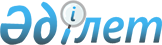 О бюджете района на 2014-2016 годы
					
			Утративший силу
			
			
		
					Решение Егиндыкольского районного маслихата Акмолинской области от 26 декабря 2013 года № 5С 23-1. Зарегистрировано Департаментом юстиции Акмолинской области 15 января 2014 года № 3963. Утратило силу в связи с истечением срока применения - (письмо Егиндыкольского районного маслихата Акмолинской области от 28 января 2015 года № 14)      Сноска. Утратило силу в связи с истечением срока применения - (письмо Егиндыкольского районного маслихата Акмолинской области от 28.01.2015 № 14).      Примечание РЦПИ.

      В тексте документа сохранена пунктуация и орфография оригинала.

      В соответствии с пунктом 2 статьи 9, пунктом 2 статьи 75 Бюджетного кодекса Республики Казахстан от 4 декабря 2008 года, подпунктом 1) пункта 1 статьи 6 Закона Республики Казахстан от 23 января 2001 года «О местном государственном управлении и самоуправлении в Республике Казахстан» Егиндыкольский районный маслихат РЕШИЛ:



      1. Утвердить бюджет района на 2014-2016 годы согласно приложениям 1, 2, 3 соответственно, в том числе на 2014 год в следующих объемах:



      1) доходы – 943030,8 тысяч тенге, в том числе по:

      налоговым поступлениям – 129564 тысяч тенге;

      неналоговым поступлениям – 1816 тысяч тенге;

      поступления от продажи основного капитала – 1522 тысяч тенге;

      поступлениям трансфертов – 810128,8 тысяч тенге;



      2) затраты – 939968,5 тысяч тенге;



      3) чистое бюджетное кредитование – 5611,5 тысяч тенге, в том числе:

      бюджетные кредиты – 7827,5 тысяч тенге;

      погашение бюджетных кредитов – 2216 тысяч тенге;



      4) сальдо по операциям с финансовыми активами – 9555 тысяч тенге, в том числе:

      приобретение финансовых активов – 9555 тысяч тенге;

      поступления от продажи финансовых активов государства – 0 тысяч тенге;



      5) дефицит (профицит) бюджета – - 12104,2 тысяч тенге;



      6) финансирование дефицита (использование профицита) бюджета – 12104,2 тысяч тенге:

      поступление займов – 7827,5 тысяч тенге;

      погашение займов – 2216,5 тысяч тенге;

      используемые остатки бюджетных средств – 6493,2 тысяч тенге.

      Сноска. Пункт 1 - в редакции решения Егиндыкольского районного маслихата Акмолинской области от 10.11.2014 № 5С31-2 (вводится в действие с 01.01.2014).



      2. Утвердить доходы бюджета района за счет следующих источников:



      1) налоговых поступлений:



      индивидуальный подоходный налог;



      социальный налог;



      налоги на имущество;



      земельный налог;



      налог на транспортные средства;



      единый земельный налог;



      акцизы;



      поступления за использование природных и других ресурсов;



      сборы за ведение предпринимательской и профессиональной деятельности;



      государственная пошлина;



      2) неналоговых поступлений:



      поступления части чистого дохода государственных предприятий;



      доходы от аренды имущества, находящейся в государственной собственности;



      штрафы, пеня, санкции, взыскания, налагаемые государственными учреждениями, финансируемыми из государственного бюджета, а также содержащимися и финансируемыми из бюджета (сметы расходов) Национального Банка Республики Казахстан, за исключением поступлений от предприятий нефтяного сектора;



      прочие неналоговые поступления;



      3) поступлений трансфертов, в том числе:



      целевых текущих трансфертов;



      целевых трансфертов на развитие;



      субвенций.



      3. Учесть, что в бюджете района на 2014 год предусмотрена из областного бюджета субвенция на 2014 год в сумме 651559 тысяч тенге.



      4. Учесть, что в бюджете района на 2014 год предусмотрены целевые трансферты и бюджетные кредиты из республиканского бюджета согласно приложению 4.



      Распределение указанных сумм целевых трансфертов определяется постановлением акимата района.



      5. Учесть, что в бюджете района на 2014 год предусмотрены целевые трансферты из областного бюджета, согласно приложению 5.



      Распределение указанных сумм целевых трансфертов определяется постановлением акимата района.



      6. Учесть, что в бюджете района на 2014 год предусмотрены суммы погашения основного долга по бюджетным кредитам, выделенных из республиканского бюджета в 2010, 2011, 2012 и 2013 годах для реализации мер социальной поддержки специалистов в сумме 2216 тысяч тенге.



      7. Утвердить резерв местного исполнительного органа района на 2014 год в сумме 1000 тысяч тенге.

      Сноска. Пункт 7 в редакции решения Егиндыкольского районного маслихата Акмолинской области от 30.06.2014 № 5С28-2 (вводится в действие с 01.01.2014).



      8. Установить, согласно законодательству Республики Казахстан, специалистам образования, социального обеспечения, культуры, работающим в сельской местности повышенные на двадцать пять процентов должностные оклады и тарифные ставки, по сравнению с окладами и ставками специалистов, занимающихся этими видами деятельности в городских условиях.



      9. Утвердить перечень районных бюджетных программ, не подлежащих секвестру в процессе исполнения бюджета района на 2014 год, согласно приложению 6.



      10. Утвердить бюджетные программы сел, сельских округов на 2014 год, согласно приложению 7.



      11. Настоящее решение вступает в силу со дня государственной регистрации в Департаменте юстиции Акмолинской области и вводится в действие с 1 января 2014 года.      Председатель сессии

      районного маслихата                        И.Шарафутдинов      Секретарь районного

      маслихата                                  Р.Муллаянов      СОГЛАСОВАНО      Аким Егиндыкольского района                А.Тайжанов

Приложение 1      

к решению Егиндыкольского

районного маслихата   

от 26 декабря 2013   

года № 5С 23-1      

Бюджет района на 2014 год      Сноска. Приложение 1 - в редакции решения Егиндыкольского районного маслихата Акмолинской области от 10.11.2014 № 5С31-2 (вводится в действие с 01.01.2014).

Приложение 2      

к решению Егиндыкольского

районного маслихата   

от 26 декабря 2013   

года № 5С 23-1      

Бюджет района на 2015 год

Приложение 3      

к решению Егиндыкольского

районного маслихата   

от 26 декабря 2013   

года № 5С 23-1      

Бюджет района на 2016 год

Приложение 4     

к решению Егиндыкольского

районного маслихата   

от 26 декабря 2013   

года № 5С 23-1      

Целевые трансферты и бюджетные кредиты из республиканского бюджета на 2014 год      Сноска. Приложение 4 в редакции решения Егиндыкольского районного маслихата Акмолинской области от 29.04.2014 № 5С26-2 (вводится в действие с 01.01.2014).

Приложение 5     

к решению Егиндыкольского

районного маслихата   

от 26 декабря 2013   

года № 5С 23-1      

Целевые трансферты из областного бюджета на 2014 год      Сноска. Приложение 5 - в редакции решения Егиндыкольского районного маслихата Акмолинской области от 29.09.2014 № 5С 30-2 (вводится в действие с 01.01.2014).

Приложение 6      

к решению Егиндыкольского

районного маслихата   

от 26 декабря 2013   

года № 5С 23-1      

Перечень районных бюджетных программ, не подлежащих секвестру в процессе исполнения бюджета района на 2014 год

Приложение 7      

к решению Егиндыкольского

районного маслихата   

от 26 декабря 2013   

года № 5С 23-1      

Бюджетные программы сел и сельских округов на 2014 год      Сноска. Приложение 7 - в редакции решения Егиндыкольского районного маслихата Акмолинской области от 10.11.2014 № 5С31-2 (вводится в действие с 01.01.2014).продолжение таблицы
					© 2012. РГП на ПХВ «Институт законодательства и правовой информации Республики Казахстан» Министерства юстиции Республики Казахстан
				категориякатегориякатегориякатегорияСумма, тысяч тенгеклассклассклассСумма, тысяч тенгеподклассподклассСумма, тысяч тенгеI. Доходы943030,81Налоговые поступления12957001Подоходный налог59222Индивидуальный подоходный налог592203Социальный налог730361Социальный налог7303604Hалоги на собственность419791Hалоги на имущество235083Земельный налог8014Hалог на транспортные средства111775Единый земельный налог649305Внутренние налоги на товары, работы и услуги79382Акцизы4353Поступления за использование природных и других ресурсов27704Сборы за ведение предпринимательской и профессиональной деятельности473308Обязательные платежи, взимаемые за совершение юридически значимых действий и (или) выдачу документов уполномоченными на то государственными органами или должностными лицами6951Государственная пошлина6952Неналоговые поступления181001Доходы от государственной собственности300,21Поступления части чистого дохода государственных предприятий05Доходы от аренды имущества, находящегося в государственной собственности2977Вознаграждения по кредитам, выданным из государственного бюджета3,204Штрафы, пени, санкции, взыскания, налагаемые государственными учреждениями, финансируемыми из государственного бюджета, а также содержащимися и финансируемыми из бюджета (сметы расходов) Национального Банка Республики Казахстан431Штрафы, пени, санкции, взыскания, налагаемые государственными учреждениями, финансируемыми из государственного бюджета, а также содержащимися и финансируемыми из бюджета (сметы расходов) Национального Банка Республики Казахстан, за исключением поступлений от организаций нефтяного сектора4306Прочие неналоговые поступления1466,81Прочие неналоговые поступления1466,83Поступления от продажи основного капитала152203Продажа земли и нематериальных активов15221Продажа земли15224Поступления трансфертов810128,802Трансферты из вышестоящих органов государственного управления810128,82Трансферты из областного бюджета810128,8Функциональная группаФункциональная группаФункциональная группаФункциональная группаФункциональная группаСуммаФункциональная подгруппаФункциональная подгруппаФункциональная подгруппаФункциональная подгруппаСуммаАдминистратор бюджетных программАдминистратор бюджетных программАдминистратор бюджетных программСуммаПрограммаПрограммаСуммаНаименованиеСуммаII. Затраты939968,501Государственные услуги общего характера163400,3112Аппарат маслихата района (города областного значения)13148001Услуги по обеспечению деятельности маслихата района (города областного значения)13148122Аппарат акима района (города областного значения)56606,3001Услуги по обеспечению деятельности акима района (города областного значения)55424003Капитальные расходы государственного органа1182,3123Аппарат акима района в городе, города районного значения, поселка, села, сельского округа74264001Услуги по обеспечению деятельности акима района в городе, города районного значения, поселка, села, сельского округа70474022Капитальные расходы государственного органа3790459Отдел экономики и финансов района (города областного значения)19382001Услуги по реализации государственной политики в области формирования и развития экономической политики, государственного планирования, исполнения бюджета и управления коммунальной собственностью района (города областного значения)18012003Проведение оценки имущества в целях налогообложения78010Приватизация, управление коммунальным имуществом, постприватизационная деятельность и регулирование споров, связанных с этим175015Капитальные расходы государственного органа111702Оборона683122Аппарат акима района (города областного значения)683005Мероприятия в рамках исполнения всеобщей воинской обязанности367007Мероприятия по профилактике и тушению степных пожаров районного (городского) масштаба, а также пожаров в населенных пунктах, в которых не созданы органы государственной противопожарной службы31603Общественный порядок, безопасность, правовая, судебная, уголовно-исполнительная деятельность253,6495Отдел архитектуры, строительства, жилищно-коммунального хозяйства, пассажирского транспорта и автомобильных дорог района (города областного значения)253,6019Обеспечение безопасности дорожного движения в населенных пунктах253,604Образование512275,7471Отдел образования, физической культуры и спорта района (города областного значения)512275,7003Обеспечение деятельности организаций дошкольного воспитания и обучения27648004Общеобразовательное обучение380653,5008Информатизация системы образования в государственных учреждениях образования района (города областного значения)1106,2009Приобретение и доставка учебников, учебно-методических комплексов для государственных учреждений образования района (города областного значения)5152020Ежемесячная выплата денежных средств опекунам (попечителям) на содержание ребенка-сироты (детей-сирот), и ребенка (детей), оставшегося без попечения родителей4904040Реализация государственного образовательного заказа в дошкольных организациях образования5335067Капитальные расходы подведомственных государственных учреждений и организаций8747706Социальная помощь и социальное обеспечение38000451Отдел занятости и социальных программ района (города областного значения)37958001Услуги по реализации государственной политики на местном уровне в области обеспечения занятости и реализации социальных программ для населения14483002Программа занятости4780005Государственная адресная социальная помощь740006Оказание жилищной помощи50007Социальная помощь отдельным категориям нуждающихся граждан по решениям местных представительных органов3512010Материальное обеспечение детей-инвалидов, воспитывающихся и обучающихся на дому244011Оплата услуг по зачислению, выплате и доставке пособий и других социальных выплат47014Оказание социальной помощи нуждающимся гражданам на дому5022016Государственные пособия на детей до 18 лет1546017Обеспечение нуждающихся инвалидов обязательными гигиеническими средствами и предоставление услуг специалистами жестового языка, индивидуальными помощниками в соответствии с индивидуальной программой реабилитации инвалида822025Внедрение обусловленной денежной помощи по проекту Өрлеу6712495Отдел архитектуры, строительства, жилищно-коммунального хозяйства, пассажирского транспорта и автомобильных дорог района (города областного значения)42050Реализация Плана мероприятий по обеспечению прав и улучшению качества жизни инвалидов4207Жилищно-коммунальное хозяйство45043,5123Аппарат акима района в городе, города районного значения, поселка, села, сельского округа10894008Освещение улиц населенных пунктов9936009Обеспечение санитарии населенных пунктов104010Содержание мест захоронений и погребение безродных77011Благоустройство и озеленение населенных пунктов777471Отдел образования, физической культуры и спорта района (города областного значения)2789,3026Ремонт объектов в рамках развития городов и сельских населенных пунктов по Дорожной карте занятости 20202789,3495Отдел архитектуры, строительства, жилищно-коммунального хозяйства, пассажирского транспорта и автомобильных дорог района (города областного значения)31360,2008Организация сохранения государственного жилищного фонда509,1013Развитие коммунального хозяйства7488,3016Функционирование системы водоснабжения и водоотведения20362,8026Организация эксплуатации тепловых сетей, находящихся в коммунальной собственности районов (городов областного значения)300008Культура, спорт, туризм и информационное пространство68712,6471Отдел образования, физической культуры и спорта района (города областного значения)3617014Проведение спортивных соревнований на районном (города областного значения) уровне797015Подготовка и участие членов сборных команд района (города областного значения) по различным видам спорта на областных спортивных соревнованиях2820478Отдел внутренней политики, культуры и развития языков района (города областного значения)65095,6001Услуги по реализации государственной политики на местном уровне в области информации, укрепления государственности и формирования социального оптимизма граждан, развития языков и культуры10298004Реализация мероприятий в сфере молодежной политики5831005Услуги по проведению государственной информационной политики через газеты и журналы4233007Функционирование районных (городских) библиотек16240008Развитие государственного языка и других языков народа Казахстана4732009Поддержка культурно-досуговой работы22378032Капитальные расходы подведомственных государственных учреждений и организаций1383,610Сельское, водное, лесное, рыбное хозяйство, особо охраняемые природные территории, охрана окружающей среды и животного мира, земельные отношения36071459Отдел экономики и финансов района (города областного значения)1926099Реализация мер по оказанию социальной поддержки специалистов1926473Отдел ветеринарии района (города областного значения)17182001Услуги по реализации государственной политики на местном уровне в сфере ветеринарии2421007Организация отлова и уничтожения бродячих собак и кошек486011Проведение противоэпизоотических мероприятий14275477Отдел сельского хозяйства и земельных отношений района (города областного значения) 16963001Услуги по реализации государственной политики на местном уровне в сфере сельского хозяйства и земельных отношений16027010Организация работ по зонированию земель93612Транспорт и коммуникации40336,2123Аппарат акима района в городе, города районного значения, поселка, села, сельского округа32470013Обеспечение функционирования автомобильных дорог в городах районного значения, поселках, селах, сельских округах32470495Отдел архитектуры, строительства, жилищно-коммунального хозяйства, пассажирского транспорта и автомобильных дорог района (города областного значения)7866,2023Обеспечение функционирования автомобильных дорог7866,213Прочие35024123Аппарат акима района в городе, города районного значения, поселка, села, сельского округа7807,4040Реализация мер по содействию экономическому развитию регионов в рамках Программы «Развитие регионов»7807,4459Отдел экономики и финансов района (города областного значения)1000012Резерв местного исполнительного органа района (города областного значения)1000471Отдел образования, физической культуры и спорта района (города областного значения)10898,9001Услуги по обеспечению деятельности отдела образования, физической культуры и спорта10065,9018Капитальные расходы государственного органа833494Отдел предпринимательства и промышленности района (города областного значения)5643,7001Услуги по реализации государственной политики на местном уровне в области развития предпринимательства и промышленности5486,7003Капитальные расходы государственного органа157006Поддержка предпринимательской деятельности0495Отдел архитектуры, строительства, жилищно-коммунального хозяйства, пассажирского транспорта и автомобильных дорог района (города областного значения)9674001Услуги по реализации государственной политики на местном уровне в области архитектуры, строительства, жилищно-коммунального хозяйства, пассажирского транспорта и автомобильных дорог967414Обслуживание долга3,2459Отдел экономики и финансов района (города областного значения)3,2021Обслуживание долга местных исполнительных органов по выплате вознаграждений и иных платежей по займам из областного бюджета3,215Трансферты165,4459Отдел экономики и финансов района (города областного значения)165,4006Возврат неиспользованных (недоиспользованных) целевых трансфертов165,4III. Чистое бюджетное кредитование4598,5Бюджетные кредиты6814,510Сельское, водное, лесное, рыбное хозяйство, особо охраняемые природные территории, охрана окружающей среды и животного мира, земельные отношения6814,5459Отдел экономики и финансов района (города областного значения)6814,5018Бюджетные кредиты для реализации мер социальной поддержки специалистов6814,505Погашение бюджетных кредитов221601Погашение бюджетных кредитов22161Погашение бюджетных кредитов, выданных из государственного бюджета2216IV. Сальдо по операциям с финансовыми активами9737Приобретение финансовых активов955513Прочие9555495Отдел архитектуры, строительства, жилищно-коммунального хозяйства, пассажирского транспорта и автомобильных дорог района (города областного значения)9555065Формирование или увеличение уставного капитала юридических лиц955506Поступления от продажи финансовых активов государства001Поступления от продажи финансовых активов государства01Поступления от продажи финансовых активов внутри страны0V. Дефицит (профицит) бюджета-12104,2VI. Финансирование дефицита (использование профицита) бюджета12104,207Поступления займов7827,501Внутренние государственные займы7827,52Договоры займа7827,516Погашение займов2216,5459Отдел экономики и финансов района (города областного значения)2216,5005Погашение долга местного исполнительного органа перед вышестоящим бюджетом2216022Возврат неиспользованных бюджетных кредитов, выданных из

местного бюджета0,508Используемые остатки бюджетных средств6493,201Остатки бюджетных средств6493,21Свободные остатки бюджетных средств6493,2КатегорияКатегорияКатегорияКатегорияСумма, тысяч тенгеКлассКлассКлассСумма, тысяч тенгеПодклассПодклассСумма, тысяч тенгеI. Доходы8024281Налоговые поступления14696701Подоходный налог61742Индивидуальный подоходный налог617403Социальный налог898701Социальный налог8987004Налоги на собственность443331Налоги на имущество237223Земельный налог7204Налог на транспортные средства115525Единый земельный налог833905Внутренние налоги на товары, работы и услуги56812Акцизы4863Поступления за использование природных и других ресурсов29644Сборы за ведение предпринимательской и профессиональной деятельности223108Обязательные платежи, взимаемые за совершение юридически значимых действий и (или) выдачу документов уполномоченными на то государственными органами или должностными лицами9091Государственная пошлина9092Неналоговые поступления327101Доходы от государственной собственности8531Поступления части чистого дохода государственных предприятий165Доходы от аренды имущества, находящегося в государственной собственности83704Штрафы, пени, санкции, взыскания, налагаемые государственными учреждениями, финансируемыми из государственного бюджета, а также содержащимися и финансируемыми из бюджета (сметы расходов) Национального Банка Республики Казахстан11661Штрафы, пени, санкции, взыскания, налагаемые государственными учреждениями, финансируемыми из государственного бюджета, а также содержащимися и финансируемыми из бюджета (сметы расходов) Национального Банка Республики Казахстан, за исключением поступлений от организаций нефтяного сектора116606Прочие неналоговые поступления12521Прочие неналоговые поступления12523Поступления от продажи основного капитала162903Продажа земли и нематериальных активов16291Продажа земли16294Поступления трансфертов65056102Трансферты из вышестоящих органов государственного управления6505612Трансферты из областного бюджета650561Функциональная группаФункциональная группаФункциональная группаФункциональная группаФункциональная группаСуммаФункциональная подгруппаФункциональная подгруппаФункциональная подгруппаФункциональная подгруппаСуммаАдминистратор бюджетных программАдминистратор бюджетных программАдминистратор бюджетных программСуммаПрограммаПрограммаСуммаНаименованиеСуммаII. Затраты80242801Государственные услуги общего характера155406112Аппарат маслихата района (города областного значения)13476001Услуги по обеспечению деятельности маслихата района (города областного значения)13476122Аппарат акима района (города областного значения)52839001Услуги по обеспечению деятельности акима района (города областного значения)52839123Аппарат акима района в городе, города районного значения, поселка, села, сельского округа71851001Услуги по обеспечению деятельности акима района в городе, города районного значения, поселка, села, сельского округа71851459Отдел экономики и финансов района (города областного значения)17240001Услуги по реализации государственной политики в области формирования и развития экономической политики, государственного планирования, исполнения бюджета и управления коммунальной собственностью района (города областного значения)17087003Проведение оценки имущества в целях налогообложения15302Оборона789122Аппарат акима района (города областного значения)789005Мероприятия в рамках исполнения всеобщей воинской обязанности451007Мероприятия по профилактике и тушению степных пожаров районного (городского) масштаба, а также пожаров в населенных пунктах, в которых не созданы органы государственной противопожарной службы33803Общественный порядок, безопасность, правовая, судебная, уголовно-исполнительная деятельность304495Отдел архитектуры, строительства, жилищно-коммунального хозяйства, пассажирского транспорта и автомобильных дорог района (города областного значения)304019Обеспечение безопасности дорожного движения в населенных пунктах30404Образование408202471Отдел образования, физической культуры и спорта района (города областного значения)408202003Обеспечение деятельности организаций дошкольного воспитания и обучения26237004Общеобразовательное обучение359047008Информатизация системы образования в государственных учреждениях образования района (города областного значения)1580009Приобретение и доставка учебников, учебно-методических комплексов для государственных учреждений образования района (города областного значения)5513020Ежемесячная выплата денежных средств опекунам (попечителям) на содержание ребенка-сироты (детей-сирот), и ребенка (детей), оставшегося без попечения родителей5378023Обеспечение оборудованием, программным обеспечением детей-инвалидов, обучающихся на дому447067Капитальные расходы подведомственных государственных учреждений и организаций1000006Социальная помощь и социальное обеспечение33483451Отдел занятости и социальных программ района (города областного значения)33483001Услуги по реализации государственной политики на местном уровне в области обеспечения занятости и реализации социальных программ для населения14008002Программа занятости5699005Государственная адресная социальная помощь472006Оказание жилищной помощи267007Социальная помощь отдельным категориям нуждающихся граждан по решениям местных представительных органов4300010Материальное обеспечение детей-инвалидов, воспитывающихся и обучающихся на дому285011Оплата услуг по зачислению, выплате и доставке пособий и других социальных выплат197014Оказание социальной помощи нуждающимся гражданам на дому4522016Государственные пособия на детей до 18 лет2542017Обеспечение нуждающихся инвалидов обязательными гигиеническими средствами и предоставление услуг специалистами жестового языка, индивидуальными помощниками в соответствии с индивидуальной программой реабилитации инвалида119107Жилищно-коммунальное хозяйство9449123Аппарат акима района в городе, города районного значения, поселка, села, сельского округа9449008Освещение улиц населенных пунктов9059009Обеспечение санитарии населенных пунктов111010Содержание мест захоронений и погребение безродных80011Благоустройство и озеленение населенных пунктов19908Культура, спорт, туризм и информационное пространство66010471Отдел образования, физической культуры и спорта района (города областного значения)3236014Проведение спортивных соревнований на районном (города областного значения) уровне219015Подготовка и участие членов сборных команд района (города областного значения) по различным видам спорта на областных спортивных соревнованиях3017478Отдел внутренней политики, культуры и развития языков района (города областного значения)62774001Услуги по реализации государственной политики на местном уровне в области информации, укрепления государственности и формирования социального оптимизма граждан, развития языков и культуры8348004Реализация мероприятий в сфере молодежной политики5646005Услуги по проведению государственной информационной политики через газеты и журналы5937007Функционирование районных (городских) библиотек15593008Развитие государственного языка и других языков народа Казахстана3952009Поддержка культурно-досуговой работы22643032Капитальные расходы подведомственных государственных учреждений и организаций65510Сельское, водное, лесное, рыбное хозяйство, особо охраняемые природные территории, охрана окружающей среды и животного мира, земельные отношения20110459Отдел экономики и финансов района (города областного значения)2173099Реализация мер по оказанию социальной поддержки специалистов2173460Отдел сельского хозяйства, ветеринарии и земельных отношений района (города областного значения)17937001Услуги по реализации государственной политики на местном уровне в сфере сельского хозяйства, ветеринарии и земельных отношений на территории района (города областного значения)17590012Организация отлова и уничтожения бродячих собак и кошек34712Транспорт и коммуникации77099123Аппарат акима района в городе, города районного значения, поселка, села, сельского округа69667013Обеспечение функционирования автомобильных дорог в городах районного значения, поселках, селах, сельских округах69667495Отдел архитектуры, строительства, жилищно-коммунального хозяйства, пассажирского транспорта и автомобильных дорог района (города областного значения)7432023Обеспечение функционирования автомобильных дорог743213Прочие31576123Аппарат акима района в городе, города районного значения, поселка, села, сельского округа5805040Реализация мер по содействию экономическому развитию регионов в рамках Программы «Развитие регионов»5805459Отдел экономики и финансов района (города областного значения)1070012Резерв местного исполнительного органа района (города областного значения)1070471Отдел образования, физической культуры и спорта района (города областного значения)10033001Услуги по обеспечению деятельности отдела образования, физической культуры и спорта10033494Отдел предпринимательства и промышленности района (города областного значения)5414001Услуги по реализации государственной политики на местном уровне в области развития предпринимательства и промышленности5360006Поддержка предпринимательской деятельности54495Отдел архитектуры, строительства, жилищно-коммунального хозяйства, пассажирского транспорта и автомобильных дорог района (города областного значения)9254001Услуги по реализации государственной политики на местном уровне в области архитектуры, строительства, жилищно-коммунального хозяйства, пассажирского транспорта и автомобильных дорог9254III. Чистое бюджетное кредитование0Бюджетные кредиты010Сельское, водное, лесное, рыбное хозяйство, особо охраняемые природные территории, охрана окружающей среды и животного мира, земельные отношения0459Отдел экономики и финансов района (города областного значения)0018Бюджетные кредиты для реализации мер социальной поддержки специалистов005Погашение бюджетных кредитов001Погашение бюджетных кредитов01Погашение бюджетных кредитов, выданных из государственного бюджета0IV. Сальдо по операциям с финансовыми активами0Приобретение финансовых активов013Прочие0495Отдел архитектуры, строительства, жилищно-коммунального хозяйства, пассажирского транспорта и автомобильных дорог района (города областного значения)0065Формирование или увеличение уставного капитала юридических лиц006Поступления от продажи финансовых активов государства001Поступления от продажи финансовых активов государства01Поступления от продажи финансовых активов внутри страны0V. Дефицит (профицит) бюджета0VI. Финансирование дефицита (использование профицита) бюджета007Поступления займов001Внутренние государственные займы02Договоры займа016Погашение займов0459Отдел экономики и финансов района (города областного значения)0005Погашение долга местного исполнительного органа перед вышестоящим бюджетом008Используемые остатки бюджетных средств001Остатки бюджетных средств01Свободные остатки бюджетных средств0КатегорияКатегорияКатегорияКатегорияСумма, тысяч тенгеКлассКлассКлассСумма, тысяч тенгеПодклассПодклассСумма, тысяч тенгеI. Доходы8234651Налоговые поступления17103801Подоходный налог66062Индивидуальный подоходный налог660603Социальный налог1099441Социальный налог10994404Налоги на собственность474361Налоги на имущество253823Земельный налог7714Налог на транспортные средства123615Единый земельный налог892205Внутренние налоги на товары, работы и услуги60792Акцизы5213Поступления за использование природных и других ресурсов31714Сборы за ведение предпринимательской и профессиональной деятельности238708Обязательные платежи, взимаемые за совершение юридически значимых действий и (или) выдачу документов уполномоченными на то государственными органами или должностными лицами9731Государственная пошлина9732Неналоговые поступления350001Доходы от государственной собственности9121Поступления части чистого дохода государственных предприятий175Доходы от аренды имущества, находящегося в государственной собственности89504Штрафы, пени, санкции, взыскания, налагаемые государственными учреждениями, финансируемыми из государственного бюджета, а также содержащимися и финансируемыми из бюджета (сметы расходов) Национального Банка Республики Казахстан12481Штрафы, пени, санкции, взыскания, налагаемые государственными учреждениями, финансируемыми из государственного бюджета, а также содержащимися и финансируемыми из бюджета (сметы расходов) Национального Банка Республики Казахстан, за исключением поступлений от организаций нефтяного сектора124806Прочие неналоговые поступления13401Прочие неналоговые поступления13403Поступления от продажи основного капитала174303Продажа земли и нематериальных активов17431Продажа земли17434Поступления трансфертов64718402Трансферты из вышестоящих органов государственного управления6471842Трансферты из областного бюджета647184Функциональная группаФункциональная группаФункциональная группаФункциональная группаФункциональная группаСуммаФункциональная подгруппаФункциональная подгруппаФункциональная подгруппаФункциональная подгруппаСуммаАдминистратор бюджетных программАдминистратор бюджетных программАдминистратор бюджетных программСуммаПрограммаПрограммаСуммаНаименованиеСуммаII. Затраты82346501Государственные услуги общего характера158437112Аппарат маслихата района (города областного значения)13734001Услуги по обеспечению деятельности маслихата района (города областного значения)13734122Аппарат акима района (города областного значения)54249001Услуги по обеспечению деятельности акима района (города областного значения)54249123Аппарат акима района в городе, города районного значения, поселка, села, сельского округа72795001Услуги по обеспечению деятельности акима района в городе, города районного значения, поселка, села, сельского округа72795459Отдел экономики и финансов района (города областного значения)17659001Услуги по реализации государственной политики в области формирования и развития экономической политики, государственного планирования, исполнения бюджета и управления коммунальной собственностью района (города областного значения)17495003Проведение оценки имущества в целях налогообложения16402Оборона844122Аппарат акима района (города областного значения)844005Мероприятия в рамках исполнения всеобщей воинской обязанности483007Мероприятия по профилактике и тушению степных пожаров районного (городского) масштаба, а также пожаров в населенных пунктах, в которых не созданы органы государственной противопожарной службы36103Общественный порядок, безопасность, правовая, судебная, уголовно-исполнительная деятельность326495Отдел архитектуры, строительства, жилищно-коммунального хозяйства, пассажирского транспорта и автомобильных дорог района (города областного значения)326019Обеспечение безопасности дорожного движения в населенных пунктах32604Образование415222471Отдел образования, физической культуры и спорта района (города областного значения)415222003Обеспечение деятельности организаций дошкольного воспитания и обучения26585004Общеобразовательное обучение364715008Информатизация системы образования в государственных учреждениях образования района (города областного значения)1691009Приобретение и доставка учебников, учебно-методических комплексов для государственных учреждений образования района (города областного значения)5899020Ежемесячная выплата денежных средств опекунам (попечителям) на содержание ребенка-сироты (детей-сирот), и ребенка (детей), оставшегося без попечения родителей5853023Обеспечение оборудованием, программным обеспечением детей-инвалидов, обучающихся на дому479067Капитальные расходы подведомственных государственных учреждений и организаций1000006Социальная помощь и социальное обеспечение34708451Отдел занятости и социальных программ района (города областного значения)34708001Услуги по реализации государственной политики на местном уровне в области обеспечения занятости и реализации социальных программ для населения14407002Программа занятости6097005Государственная адресная социальная помощь505006Оказание жилищной помощи286007Социальная помощь отдельным категориям нуждающихся граждан по решениям местных представительных органов4577010Материальное обеспечение детей-инвалидов, воспитывающихся и обучающихся на дому305014Оказание социальной помощи нуждающимся гражданам на дому4537016Государственные пособия на детей до 18 лет2720017Обеспечение нуждающихся инвалидов обязательными гигиеническими средствами и предоставление услуг специалистами жестового языка, индивидуальными помощниками в соответствии с индивидуальной программой реабилитации инвалида127407Жилищно-коммунальное хозяйство9654123Аппарат акима района в городе, города районного значения, поселка, села, сельского округа9654008Освещение улиц населенных пунктов9501011Благоустройство и озеленение населенных пунктов15308Культура, спорт, туризм и информационное пространство66923471Отдел образования, физической культуры и спорта района (города областного значения)3463014Проведение спортивных соревнований на районном (города областного значения) уровне234015Подготовка и участие членов сборных команд района (города областного значения) по различным видам спорта на областных спортивных соревнованиях3229478Отдел внутренней политики, культуры и развития языков района (города областного значения)63460001Услуги по реализации государственной политики на местном уровне в области информации, укрепления государственности и формирования социального оптимизма граждан, развития языков и культуры8436004Реализация мероприятий в сфере молодежной политики5795005Услуги по проведению государственной информационной политики через газеты и журналы6352007Функционирование районных (городских) библиотек15808008Развитие государственного языка и других языков народа Казахстана3997009Поддержка культурно-досуговой работы2307210Сельское, водное, лесное, рыбное хозяйство, особо охраняемые природные территории, охрана окружающей среды и животного мира, земельные отношения20676459Отдел экономики и финансов района (города областного значения)2420099Реализация мер по оказанию социальной поддержки специалистов2420460Отдел сельского хозяйства, ветеринарии и земельных отношений района (города областного значения)18256001Услуги по реализации государственной политики на местном уровне в сфере сельского хозяйства, ветеринарии и земельных отношений на территории района (города областного значения)17885012Организация отлова и уничтожения бродячих собак и кошек37112Транспорт и коммуникации84781123Аппарат акима района в городе, города районного значения, поселка, села, сельского округа76829013Обеспечение функционирования автомобильных дорог в городах районного значения, поселках, селах, сельских округах76829495Отдел архитектуры, строительства, жилищно-коммунального хозяйства, пассажирского транспорта и автомобильных дорог района (города областного значения)7952023Обеспечение функционирования автомобильных дорог795213Прочие31894123Аппарат акима района в городе, города районного значения, поселка, села, сельского округа5805040Реализация мер по содействию экономическому развитию регионов в рамках Программы «Развитие регионов»5805459Отдел экономики и финансов района (города областного значения)1145012Резерв местного исполнительного органа района (города областного значения)1145471Отдел образования, физической культуры и спорта района (города областного значения)10153001Услуги по обеспечению деятельности отдела образования, физической культуры и спорта10153494Отдел предпринимательства и промышленности района (города областного значения)5400001Услуги по реализации государственной политики на местном уровне в области развития предпринимательства и промышленности5343006Поддержка предпринимательской деятельности57495Отдел архитектуры, строительства, жилищно-коммунального хозяйства, пассажирского транспорта и автомобильных дорог района (города областного значения)9391001Услуги по реализации государственной политики на местном уровне в области архитектуры, строительства, жилищно-коммунального хозяйства, пассажирского транспорта и автомобильных дорог9391III. Чистое бюджетное кредитование0Бюджетные кредиты010Сельское, водное, лесное, рыбное хозяйство, особо охраняемые природные территории, охрана окружающей среды и животного мира, земельные отношения0459Отдел экономики и финансов района (города областного значения)0018Бюджетные кредиты для реализации мер социальной поддержки специалистов005Погашение бюджетных кредитов001Погашение бюджетных кредитов01Погашение бюджетных кредитов, выданных из государственного бюджета0IV. Сальдо по операциям с финансовыми активами0Приобретение финансовых активов013Прочие0495Отдел архитектуры, строительства, жилищно-коммунального хозяйства, пассажирского транспорта и автомобильных дорог района (города областного значения)0065Формирование или увеличение уставного капитала юридических лиц006Поступления от продажи финансовых активов государства001Поступления от продажи финансовых активов государства01Поступления от продажи финансовых активов внутри страны0V. Дефицит (профицит) бюджета0VI. Финансирование дефицита (использование профицита) бюджета007Поступления займов001Внутренние государственные займы02Договоры займа016Погашение займов0459Отдел экономики и финансов района (города областного значения)0005Погашение долга местного исполнительного органа перед вышестоящим бюджетом0022Возврат неиспользованных бюджетных кредитов, выданных из местного бюджета008Используемые остатки бюджетных средств001Остатки бюджетных средств01Свободные остатки бюджетных средств0НаименованиеСуммаВсего55 615Целевые текущие трансферты47 281в том числе:На выплату ежемесячной надбавки за особые условия труда к должностным окладам работников государственных учреждений, не являющихся государственными служащими, а также работников государственных предприятий, финансируемых из местных бюджетов23 038Отдел образования, физической культуры и спорта района17 040На оснащение учебным оборудованием кабинетов физики, химии и биологии в государственных учреждениях основного среднего и общего среднего образования4 097На реализацию государственного образовательного заказа в дошкольных организациях образования5 335На повышение оплаты труда учителям, прошедшим повышение квалификации по трехуровневой системе7 608Отдел занятости и социальных программ района7 161На внедрение обусловленной денежной помощи по проекту Өрлеу6 259На выплату государственной адресной социальной помощи740На выплату государственных пособий на детей до 18 лет162Отдел архитектуры, строительства, жилищно-коммунального хозяйства, пассажирского транспорта и автомобильных дорог района42На установку дорожных знаков и указателей в местах расположения организаций, ориентированных на обслуживание инвалидов42Бюджетные кредиты8 334в том числе:Отдел экономики и финансов района8 334Бюджетные кредиты для реализации мер социальной поддержки специалистов8 334НаименованиеСумма, тысяч тенгеВсего111 288,8Целевые текущие трансферты111 288,8в том числе:Отдел ветеринарии района14 275На проведение противоэпизоотических мероприятий14 275Отдел образования, физической культуры и спорта района73651На приобретение и установку блочно-модульных котельных для школ71951На приобретение спортивного инвентаря для школ1700Отдел архитектуры, строительства, жилищно-коммунального хозяйства, пассажирского транспорта и автомобильных дорог района23362,8На текущий ремонт сетей водоснабжения, водонапорной башни и замена оборудования по Егиндыкольскому району20362,8На подготовку к отопительному сезону объектов теплоснабжения3000Функциональная группаФункциональная группаФункциональная группаФункциональная группаФункциональная группаФункциональная подгруппаФункциональная подгруппаФункциональная подгруппаФункциональная подгруппаАдминистратор бюджетных программАдминистратор бюджетных программАдминистратор бюджетных программПрограммаПрограммаНаименованиеII. Затраты04Образование2Начальное, основное среднее и общее среднее образование471Отдел образования, физической культуры и спорта района (города областного значения)004Общеобразовательное обучениеФункциональная группаФункциональная группаФункциональная группаФункциональная группаФункциональная группаВСЕГОсело АбайАлакольский сельский округФункциональная подгруппаФункциональная подгруппаФункциональная подгруппаФункциональная подгруппаВСЕГОсело АбайАлакольский сельский округАдминистратор бюджетных программАдминистратор бюджетных программАдминистратор бюджетных программВСЕГОсело АбайАлакольский сельский округПрограммаПрограммаВСЕГОсело АбайАлакольский сельский округНаименованиеВСЕГОсело АбайАлакольский сельский округВсего1254357206988701Государственные услуги общего характера7426470608463123Аппарат акима района в городе, города районного значения, поселка, села, сельского округа7426470608463001Услуги по обеспечению деятельности акима района в городе, города районного значения, поселка, села, сельского округа7047470058398022Капитальные расходы государственного органа3790556507Жилищно-коммунальное хозяйство10894146992123Аппарат акима района в городе, города районного значения, поселка, села, сельского округа10894146992008Освещение улиц населенных пунктов9936146716009Обеспечение санитарии населенных пунктов10400010Содержание мест захоронений и погребение безродных7700011Благоустройство и озеленение населенных пунктов777027612Транспорт и коммуникации3247000123Аппарат акима района в городе, города районного значения, поселка, села, сельского округа3247000013Обеспечение функционирования автомобильных дорог в городах районного значения, поселках, селах, сельских округах324700013Прочие7807,40432,4123Аппарат акима района в городе, города районного значения, поселка, села, сельского округа7807,40432,4040Реализация мер по содействию экономическому развитию регионов в рамках Программы «Развитие регионов»7807,40432,4село Спиридоновкасело Бауманскоесело Буревестниксело ЕгиндыкольЖалманкулакский сельский округсело КоржинкольУзынколький сельский округ1232699666607274949057864334249112937206634994888864768678551129372066349948888647686785594587206634994887029768678551835000183500401206025858421935574454012060258584219355744540118262585394193557445010400000077000000530448000187006719002556418700671900255641870067190025564445700054450400385445700054450400385445700054450400385